บันทึกข้อความ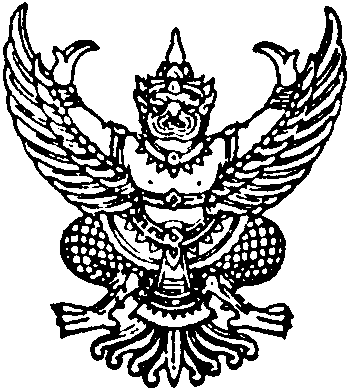 ส่วนราชการ.                                                                                                            .                                       ที่ .                                                        .วันที่.                                                         .เรื่อง 	ขอความอนุเคราะห์เปลี่ยนแปลงข้อมูลบุคคล                                                                         .เรียน    อธิการบดี		ด้วยข้าพเจ้า (นาย/นาง/นางสาว)................................................................................................................... ข้าราชการ   ลูกจ้างประจำ   พนักงานมหาวิทยาลัยนเรศวร  พนักงานราชการ   อื่น ๆ (ระบุ)..................................... ตำแหน่ง......................................................ระดับ........................................................สังกัด.............…............................…....………….………………มหาวิทยาลัยนเรศวร มีความประสงค์ขอเปลี่ยนแปลงข้อมูลบุคคล ดังนี้		จึงเรียนมาเพื่อโปรดพิจารณาดำเนินการต่อไป							..................................................................ชื่อผู้ขอ(.................................................................)	รายการขอเปลี่ยนแปลง/เพิ่มเติมข้อมูลในทะเบียนประวัติ	รายการขอเปลี่ยนแปลง/เพิ่มเติมข้อมูลในทะเบียนประวัติรายการเอกสารหลักฐานที่เกี่ยวข้อง ขอเปลี่ยนแปลงชื่อตัว                  และหรือชื่อสกุล(    ) สำเนาหนังสือใบสำคัญเปลี่ยนชื่อตัว และหรือชื่อสกุล (    ) สำเนาบัตรประจำตัวประชาชน (    ) สำเนาทะเบียนบ้าน  ขอเปลี่ยนแปลงข้อมูล      กรณี การสมรส(    ) สำเนาหนังสือใบสำคัญการสมรส (    ) สำเนาหนังสือใบสำคัญเปลี่ยนชื่อตัว หรือ ชื่อตัว/ชื่อสกุล (    ) สำเนาหนังสือรับรองการใช้คำนำหน้านาม “นางสาว” หรือ “นาง” (    ) สำเนาบัตรประจำตัวประชาชน (    ) สำเนาทะเบียนบ้าน  ขอเปลี่ยนแปลงข้อมูล      กรณี การหย่า(    ) สำเนาหนังสือใบสำคัญการหย่า (    ) สำเนาหนังสือใบสำคัญเปลี่ยนชื่อตัว หรือ ชื่อตัว/ชื่อสกุล (    ) สำเนาหนังสือรับรองการใช้คำนำหน้านาม “นางสาว” หรือ “นาง” (    ) สำเนาบัตรประจำตัวประชาชน (    ) สำเนาทะเบียนบ้าน  ขอเปลี่ยนแปลงที่อยู่(    ) สำเนาทะเบียนบ้าน  อื่น ๆ (    ) ขอเปลี่ยนแปลง User NU ตามชื่อ – สกุลใหม่............................................................................................................                                       (    ) อื่น ๆ (ระบุ).................................................................................................................................................................................................................................................................................................................................................................. อื่น ๆ (    ) ขอเปลี่ยนแปลง User NU ตามชื่อ – สกุลใหม่............................................................................................................                                       (    ) อื่น ๆ (ระบุ)..................................................................................................................................................................................................................................................................................................................................................................